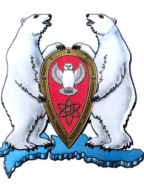 АДМИНИСТРАЦИЯ МУНИЦИПАЛЬНОГО ОБРАЗОВАНИЯ  ГОРОДСКОЙ ОКРУГ «НОВАЯ ЗЕМЛЯ»РАСПОРЯЖЕНИЕ«23» декабря 2021 г. № 220рп. Белушья ГубаО проведении творческого конкурса «Осенний бал»В соответствии со Стратегией социально-экономического развития МО ГО «Новая Земля» на 2021-2023 г.г., утвержденной решением Совета депутатов МО ГО «Новая Земля» от 24.11.2020 № 163, ведомственной целевой программой МО ГО «Новая Земля» «Дети Новой Земли» на 2021 год, утвержденной распоряжением администрации МО ГО «Новая Земля» от 29.12.2020 № 199, р а с п о р я ж а ю с ь:    	1. Администрацией МО ГО «Новая Земля» совместно с ФГКОУ «СОШ №150» был проведен творческий конкурс «Осенний бал».    	2. По результатам проведения творческого конкурса «Осенний бал» объявить победителями и вручить памятные подарки:   - ученикам 1 «Б» класса -настольная игра «Фото викторина. Столицы мира»;- ученикам 2 класса – глобус физический с подсветкой;- ученикам 3 «А» класса -настольная игра «Фото викторина. Столицы мира»;-ученикам 3 «Б» класса- глобус физический с подсветкой- ученикам 6 класса – глобус физический с подсветкой- ученикам 9 класса- глобус физический с подсветкой;- ученикам 10 класса-глобус физический с подсветкой.3. За активное участие в подготовке и проведении творческого конкурса «Осенний бал» наградить грамотами:- Танатарову Жанну Сигуатоллаевну;- Козьмину Светлану Петровну;- Потуданскую Елену Ивановну;- Креневу Алёну Александровну;- Фоменкову Юлию Владимировну.	4. Настоящее распоряжение разместить на официальном сайте МО ГО «Новая Земля».	           5. Контроль за исполнением настоящего распоряжения возложить на ведущего специалиста отдела организационной, кадровой и социальной работы Митеневу Е.С.Глава муниципального образования                                                           Ж.К. МусинУТВЕРЖДАЮ:Глава муниципального образования городской округ «Новая Земля»            Ж.К. Мусин  «23» декабря 2021 г.ВЕДОМОСТЬВыдачи подарков по распоряжению администрации МО ГО «Новая Земля»от 23 декабря 2021 г. № 220 «О проведении творческого конкурса «Осенний бал»Ответственный: ведущий специалист ООКиСР _________________ Е.С. МитеневаНаименованиеКоличествоГлобус физический с подсветкой05 шт.Настольная игра «Фото викторина. Столицы мира»02 шт.